لیستى وانە سەربارەکانى مانگى : 2022/4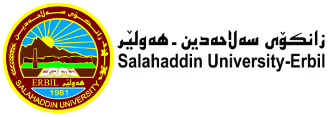 کۆى کاتژمێرەکانى نیساب : کۆى کاتژمێرەکانى سەربار :کۆى گشتى:04:3005:3003:3004:3002:3003:3001:3002:3012:3001:3011:3012:3010:3011:3009:3010:3008:3009:30کاتژمێررۆژشەممەTheory of StructuresTheory of StructuresEngineering MechanicsEngineering MechanicsEngineering MechanicsEngineering Mechanicsیەک شەممەدوو شەممەEngineering MechanicsEngineering MechanicsEngineering MechanicsEngineering Mechanicsسێ شەممەچوار شەممەTheory of StructuresTheory of StructuresTheory of StructuresTheory of Structuresپێنج شەممەکۆىپراکتیکى و تیۆرىپراکتیکىتیۆرىبەرواررۆژکۆىپراکتیکى و تیۆرىپراکتیکىتیۆرىبەرواررۆژشەممەشەممە6610/4/2022یەک شەممە663/4/2022یەک شەممە11/4/2022دوو شەممە4/4/2022دوو شەممە4412/4/2022سێ شەممە445/4/2022سێ شەممە13/4/2022چوار شەممە6/4/2022چوار شەممە4414/4/2022پێنج شەممە447/4/2022پێنج شەممە11پرۆژە11پرۆژەسەرپەرشتىخوێندنى باڵاسەرپەرشتىخوێندنى باڵا1515کۆى گشتى1515کۆى گشتىکۆىپراکتیکى و تیۆرىپراکتیکىتیۆرىبەرواررۆژکۆىپراکتیکى و تیۆرىپراکتیکىتیۆرىبەرواررۆژشەممەشەممە6624/4/2022یەک شەممە17/4/2022یەک شەممە25/4/2022دوو شەممە18/4/2022دوو شەممە4426/4/2022سێ شەممە19/4/2022سێ شەممە27/4/2022چوار شەممە20/4/2022چوار شەممە4428/4/2022پێنج شەممە4421/4/2022پێنج شەممە11پرۆژە11پرۆژەسەرپەرشتىخوێندنى باڵاسەرپەرشتىخوێندنى باڵا1515کۆى گشتى55کۆى گشتىڕاگرسەرۆک بەشمامۆستاى وانەپ. د. نه‌ژاد احمد حسينپ.ی. د. جیهان محمدد. غسان مروكى ويردينه